Муниципальное образование город ТоржокТоржокская городская ДумаПОСТАНОВЛЕНИЕ18.05.2017                                                                                                                             № 20О признании утратившими силу отдельных постановлений Торжокской городской Думы В связи с вступлением в силу Федерального закона от 03.04.2017 № 64-ФЗ                   «О внесении изменений в отдельные законодательные акты Российской Федерации                 в целях совершенствования государственной политики в области противодействия коррупции», в целях приведения нормативных правовых
 актов муниципального образования город Торжок в соответствие с 
положениями действующего законодательства, Торжокская городская Дума
постановила: 1. Признать утратившими силу постановления Торжокской городской Думы: 1.1. от 27.11.2012 № 38 «О Комиссии Торжокской городской Думы по контролю за достоверностью и полнотой сведений о доходах, расходах, об имуществе и обязательствах имущественного характера, представляемых лицами, замещающими должности муниципальной службы в Торжокской городской Думе и депутатами Торжокской городской Думы»;1.2. от 24.04.2013 № 46 «О внесении изменений в отдельные правовые акты Торжокской городской Думы»;1.3. от 24.03.2016 № 11 «О внесении изменений в постановление Торжокской городской Думы от 27.11.2012 № 38»;1.4. от 24.03.2016 № 12 «О создании комиссии по контролю за достоверностью и полнотой сведений о доходах, расходах, об имуществе и обязательствах имущественного характера депутатов Торжокской городской Думы».2. Настоящее Постановление вступает в силу со дня его подписания и подлежит официальному опубликованию, а также размещению в свободном доступе на официальном сайте Торжокской городской Думы в информационно-телекоммуникационной сети Интернет.Председатель Торжокской городской Думы 	В.И. Житков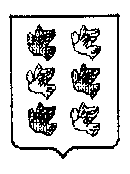 